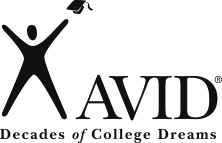 Cornell NotesTopic/Objective: Topic/Objective: Name:Cornell Notes                 Basic Elements of a Newspaper                 Basic Elements of a NewspaperClass/Block: Cornell NotesDate: Essential Question:  Name and describe basic elements of a newspaper.  Essential Question:  Name and describe basic elements of a newspaper.  Essential Question:  Name and describe basic elements of a newspaper.  Essential Question:  Name and describe basic elements of a newspaper.  Questions:Questions:Notes:Notes:What is a banner?What is a banner?What is a byline?What is a byline?What is a caption?What is a caption?   (What is another name for it?)   (What is another name for it?)What is a column?What is a column?What is a double-truck?What is a double-truck?What is a folio?What is a folio?What is a headline?What is a headline?What is a infographic?What is a infographic?What is a lead?What is a lead?What is a masthead?What is a masthead?What is a photo credit?What is a photo credit?What is a pull quote?What is a pull quote?What is a teaser?What is a teaser?Summary:Summary:Summary:Summary: Questions: Questions: Questions: Questions:Questions:Notes:Summary:Summary:Questions:Notes:Summary:Summary:Cornell NotesTopic/Objective:Topic/Objective:Name:Cornell NotesClass/Period:Cornell NotesDate:Essential Question:Essential Question:Essential Question:Essential Question:Questions:Questions:Notes:Notes:Summary:Summary:Summary:Summary:Questions:Notes:Summary:Summary: